Concept English- FlahertyMimetic Writing PD Workshop – 1.5 HoursTeaching writing is hard.  But consider having students mimic, imitate, other authors to help them enter the the writing realm.  Research from National Writing Project says it works.  My experience, too, has proven it builds fluency and helps students connect with the craft of writing.  It is also a great way to read for details and synthesize words and ideas into writing forms.Let’s consider a poem by Sandra Cisneros.  Abuelito WhoAbuelito who throws coins like rain	and asks who loves him			who is dough and feathers	who is a watch and a glass of water	whose hair is made of fur	is too sad to come downstairs today	who tells me in Spanish you are my diamondwho tells me in English you are my skywhose little eyes are stringcan’t come out to playsleeps in his little room all night and daywho used to laugh like the letter kis sickis a doorknob tied to a sour stickis tired shut the doordoesn’t live here anymoreis hiding underneath the bedwho talks to me inside my headis blankets spoons and big brown shoeswho snores up and down and up and down againis the rain on the roof that falls like coinsasking who loves himwho loves him who?QUESTIONS:How will you read it?How would you unpack the imagery?  How does the imagery give you clues about her relationship with her grandfather?What is the standard you are teaching?How will you know it is mastered?NOTE:  Images show us instead of telling us.  Consider another poem using this form (perhaps yours).  Here is my version.Grandma who throws Lefsa like Frisbees	and asks who loves her	who is jelly and peanut butter	who is an agate key chain and cup of coffee	whose hair is made hay	is too happy to stop laughing today	who tells me in Norwegian you are my treasure	who tells me in English you are my loyal grandchild	whose brown eyes are chocolate peanut butter ballscan come out to playafter the chores and animals are fedwho used to cry like the sis healthyis a wind chime hanging from a nearby treeis rested opens the doordoesn’t seem so sad anymoreis ironing sheets next to the bedwho talks to me inside my headwho tends chickens chores and apron stringsis the Frisbee in the air that spins across her hands like Lefsaasking who loves herwho loves her who?QUESTIONS:How are these poems similar and different?How will students SEE this comparison?What standards are you teaching?STEPS FOR MIMETIC WRITING:Chose Cisneros and/or your model and underline with students the first word or words of each line. Students select a person they care deeply about.Students brainstorm a list of personality traits, characteristics, as well as interests, physical features, and phrases that are unique to their chosen person.  Then use key aspects of the form (observed in the compare/contrast above) to use as a template. Have students partner, exchange poems, and read aloud.  Give guidelines or questions for talking about the writing. Have students revise based on conversation.Author’s chair.QUESTIONS:What skills/standards does this mimetic address?Connecting to content reading/writingFor example, consider 7th grade Unit 1 Collections – Bold Actions, and you are currently reading mythology.  You have chosen a piece on Achilles and you want to check the reading of facts and the use of textual evidence.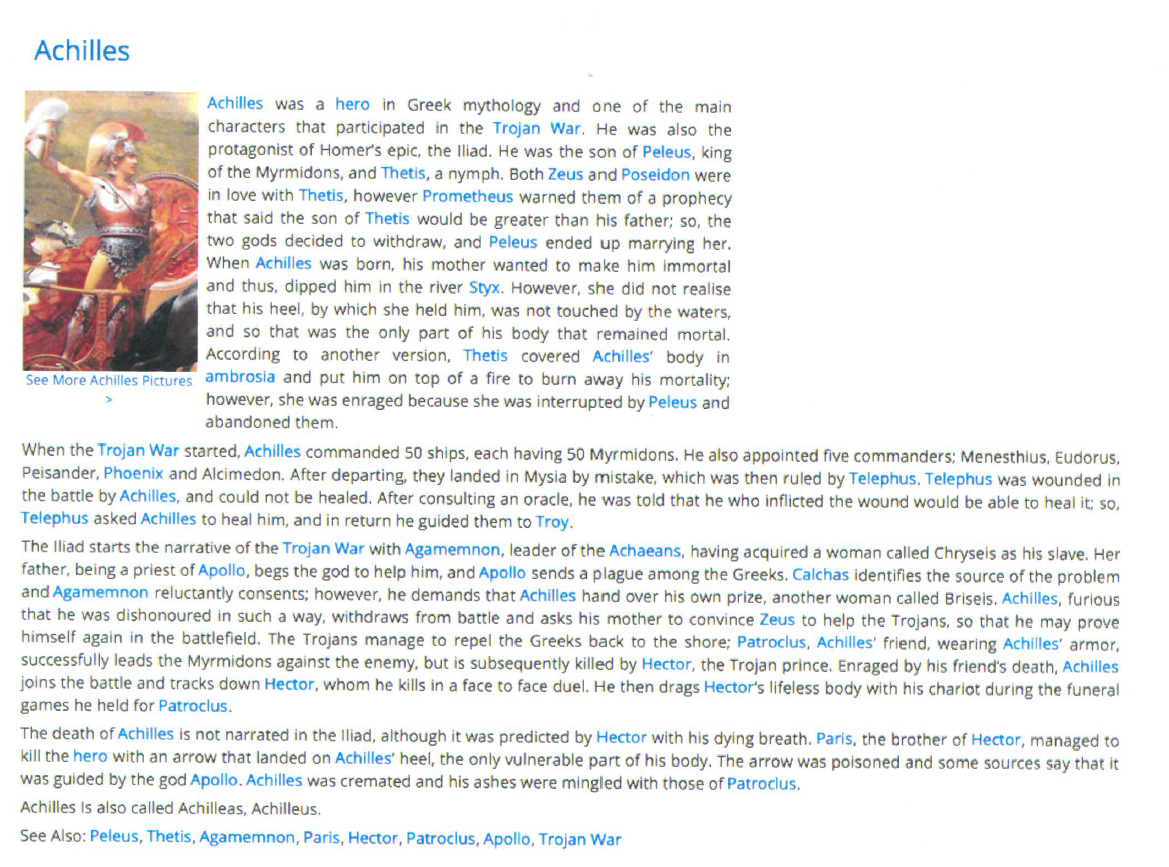 instead of simply asking questions, engage students in the use of the information they have just read. STEPS FOR WRITING ABOUT THE TEXT:Recall/review your writing of poems using the Cisneros template.  Re-read the pieces about Achilles and highlight key personality traits that you think are important in showing us who he is.Using these details, you may do the exact same thing we did for our poems about a person we care about or, you may use some aspects of it.Write a poem about Achilles.QUESTIONS:What standards does this address (reading and writing)?Achilles Who?Achilles you run and run like a riverNever remembering to embrace your painYou are strength and weaknessThe arrow to the bow entwined.Achilles your face is stoneYour body sculpted like marbleBut your cord weakWhere your mother ThetisThe sea nymphDipped you in the River Styx.Achilles your armor cannot holdWhat your mother heldYour Achilles heal will surrender you.If only you had looked beyondYou might have seen the giftThe paradox of weakness livingInside your chest like the Men hidden in the Trojan horseAh, Achilles What a giftYou have given me.QUESTIONS:Can you connect more directly to the writing goals of the unit?Can you attach the next writing to a specific prose goal?Consider turning poetry into prose.Achilles was a hero in Greek mythology and clear a character capable of Bold Actions.  He was fast and ran like a river, always appearing to escape pain.  But he had both strength and weakness.  The crux of the problem had to do with what happened to him when he was little.  When his mother, Thetis, dipped him in the River Styx, she grabbed his heel.  It is that spot, his Achilles heal, that was his weakest.  In fact, today we refer to someone’s Achilles heel as their weak spot.  The moral of the story is often articulated as the need to identify your weakness and prepare for them because they may keep you from harm.  The paradox of strength and boldness is that we all are weak.QUESTIONS:What steps would you write to take the poem to the prose version?Here is a link to a creative writing blog for adults that explains the power of Mimetic Writinghttps://www.circeinstitute.org/blog/what-mimetic-teaching-lost-tools-writing-excerpt